SMOG1. Opowiadanie o smoguSmogAgnieszka FrączekBardzo długo wyjeżdżaliśmy z miasta. „Brum, brum!”, dudniło nam w uszach. „Ti–tit, ti–tit!”,atakowało nas mimo szczelnie zamkniętych okien.–– Rany, jaki korek! – narzekał tata.–– Szybciej! – prosił Antek.–– Wolniej – prosiła mama.–– Nudzi mi się – jęczała Zosia.–– Pi… – popiskiwał pies.–– Daleko to jeszcze? – pytałem ja, Sprężynek.Ale nasze słowa i tak zagłuszało nieznośne „Brum, brum, ti–tit!”.Wreszcie – powolutku, koło za kołem – udało nam się wyjechać za miasto. I od razu zrobiło sięweselej. Tata przestał narzekać na korki, mama przestała prosić, żeby tata zwolnił (dziwne, bo jechaliśmyteraz dużo szybciej niż w mieście), Antek przestał prosić, żeby tata przyspieszył, nawet Zosiaprzestała się nudzić. Z pobocza machały do nas czerwone dęby, żółte brzozy i zielone choinki, piespochrapywał cicho, a Zośka nuciła jakąś przedszkolną piosenkę. Nawet słońce świeciło jakby trochęjaśniej.–– Od razu widać, że smog został za nami – cieszyła się mama.–– To tam był jakiś smok? – z wrażenia mało nie wypadłem z koszyka.–– Trzygłowy? – zawtórowała mi Zosia.–– Spokojnie, nie smok, tylko smog, głuptasy – roześmiał się Antek.–– A co to za różnica? – zapytała Zosia.–– Ten wasz smok jest zielony, ma trzy głowy, pazury, ogon i K na końcu…–– Czyli na ogonie?–– Zośka! – zbył siostrę Antek. I tłumaczył dalej: – Wasz smok pożarł barana nafaszerowanegosiarką. Zgadza się?–– Tak… – odpowiedziała niepewnie Zosia, która chyba podobnie jak ja nie rozumiała, czemu tenzielony potwór ma być „nasz”.–– Smog, o którym mówiła mama, też ma w środku trochę siarki. Ale na tym koniec podobieństw.Bo mamie wcale nie chodziło o smoka, ale o smog, prawda, mamo?–– Prawda.–– Czyli chmurę pełną dymów i spalin – wtrącił tata.–– A skąd się biorą takie smoki?–– Smogi! – poprawił Antek. – Skąd? No z tej… Z tego… – plątał się.–– Pamiętacie te wszystkie samochody stojące w korku? – przyszedł mu z pomocą tata. – Potraficiesobie wyobrazić, ile one naprodukowały spalin.–– Mnóstwo.–– Właśnie: mnóstwo. A przecież powietrze jest zanieczyszczane nie tylko przez samochody, aleteż przez fabryki, gospodarstwa domowe, przez… – przerwał nagle tata. – Zobaczcie, jaki paskudnydom!Rzeczywiście, z komina małego, żółtego domku wydobywały się kłęby dymu – gęstego, brązowoczarnegoi pachnącego chyba jeszcze gorzej niż smocza jama. Wdzierał się do samochodu, łaskotałnas w nosy i szczypał w oczy.–– A fe! – zawołała Zosia.–– Fe! – powtórzył za siostrą Antek i zakrył sobie nos szalikiem.–– Psik! – kichnął pies.–– Co oni palą w tym piecu? Śmieci? – zastanawiała się mama.–– Śmieci – potwierdził tata. – A paląc je, zatruwają powietrze, które i bez tego jest już bardzozanieczyszczone – westchnął.–– A smog się cieszy – podsumował Antek.2. Co to jest smog – narysuj w ramce wszystko co kojarzy ci się z zanieczyszczonym powietrzem.Jak chronić się przed smogiem? W pustych polach narysuje swoje propozycje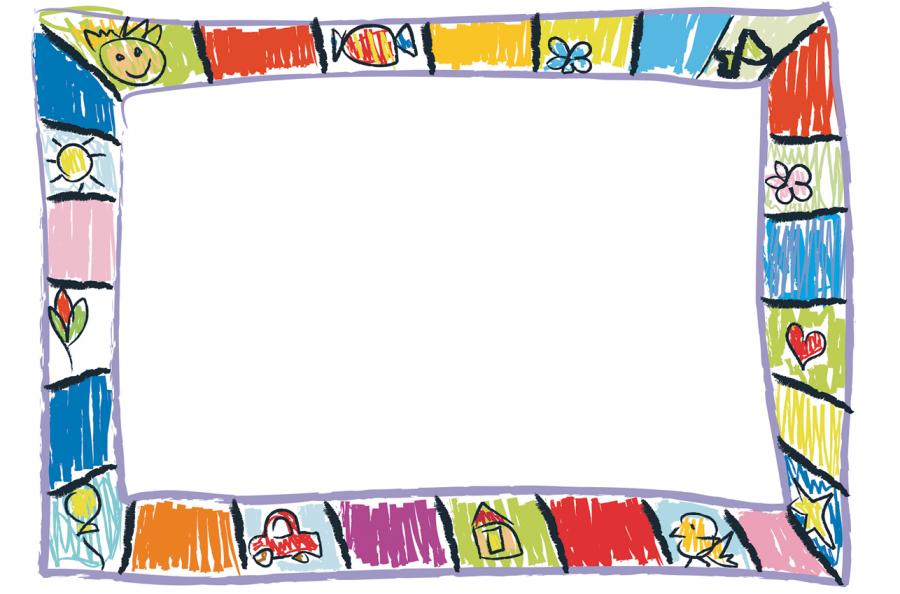 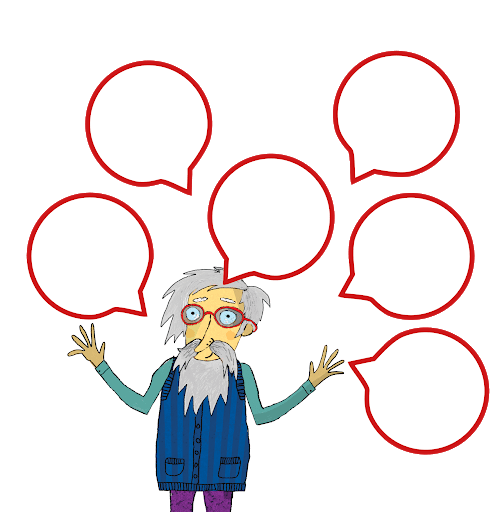 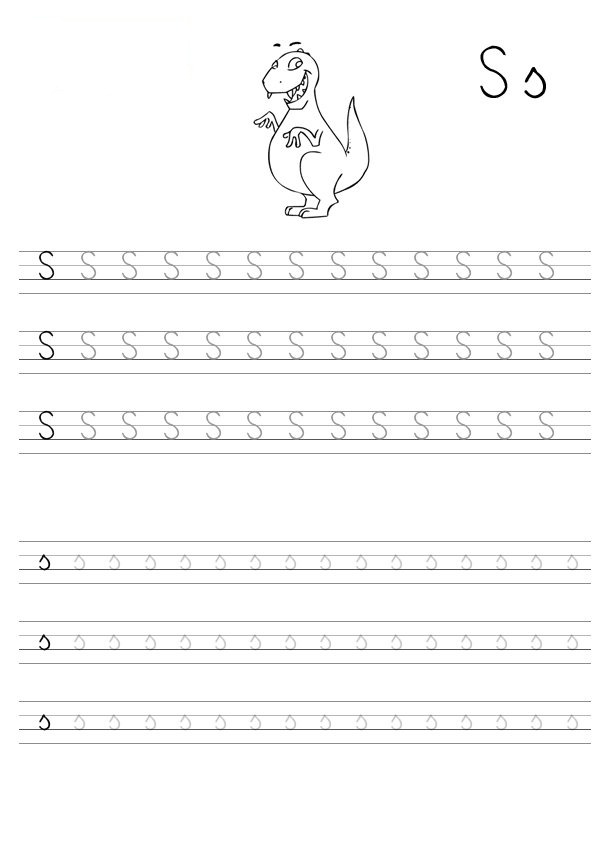 Literka ,,S’’ i ,,s’’ – rysuj po śladzie